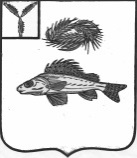   АДМИНИСТРАЦИЯПЕРЕКОПНОВСКОГО МУНИЦИПАЛЬНОГО ОБРАЗОВАНИЯЕРШОВСКОГО МУНИЦИПАЛЬНОГО РАЙОНА САРАТОВСКОЙ ОБЛАСТИПОСТАНОВЛЕНИЕ08.02.2021 года									№ 4В соответствии с Федеральным законом от 27.07.2010г. № 210-ФЗ  «Об организации предоставления государственных и муниципальных услуг», Постановлением Перекопновского муниципального образования от 10.04.2012 года № 10 «Об утверждении порядка формирования и ведения реестра муниципальных услуг (функций)»,  в целях стандартизации перечня оказываемых населению Перекопновского муниципального образования Ершовского муниципального района Саратовской области муниципальных услуг, в целях обеспечения доступа физических и юридических лиц к достоверной и актуальной информации о муниципальных услугах по их предоставлению, администрация Перекопновского муниципального образования ПОСТАНОВЛЯЕТ:Утвердить Реестр муниципальных услуг Перекопновского муниципального образования согласно приложению.Признать постановление от 19.03.2018 года № 7 «Об утверждении реестра муниципальных услуг Перекопновского муниципального образования» утратившим силу.Настоящее постановление разместить на официальном сайте администрации Ершовского муниципального района Саратовской области в сети «Интернет». Глава ПерекопновскогоМОЕршовского муниципального района  Саратовской области							Е.Н. ПисареваПриложение к постановлениюадминистрации  Перекопновского МОот 08.02.2021 года  № 4Переченьмуниципальных услуг, предоставляемых администрацией Перекопновского муниципального образованияОб утверждении реестра муниципальных услуг Перекопновского  муниципального образования№Наименование муниципальной услугиОрган, ответственный за предоставление муниципальной услугиСведения о возмездности (безвозмезд-ности) предоставления услуги (исполнении функции)Категория заявителейВозможность предоста-вления (исполнения) услуги (функции) в электронном видеНормативный правовой акт, закрепляющий предоставление муниципальной услуги1Оформление документов и выдача разрешения на захоронение, выделение земельного участка для захоронения на территории Перекопновского муниципального образования Администрация Перекопновского МОбезвозмездноФизические лица, Юридические лицанетПостановление от 10.01.2017 г.№ 2;Постановление о внесении измененийот 05.06.2017 № 25;Постановление о внесении измененийот 28.06.2018 № 192Выдача документов (копии финансово-лицевого счета, выписка из домовой книги, справок)Администрация Перекопновского  МОбезвозмездноФизические лица, Юридические лицанетПостановление От 10.04.2012 г.№ 22;Постановление о внесении измененийот 20.06.2016 № 26;Постановление о внесении измененийот 22.03.2019 № 173Предоставление земельных участков, находящихся в муниципальной собственности, без проведения торговАдминистрацияПерекопновского МОбезвозмездноФизические лица, Юридические лицадаПостановление от 05.06.2017 г.№ 24;Постановление о внесении измененийот 06.06.2018 № 12;Постановление о внесении измененийот 15.04.2019 № 19;Постановление о внесении измененийот 30.05.2019 № 28;Постановление о внесении измененийот 14.07.2020 № 264Предоставление земельных участков, находящихся в муниципальной собственности, на торгах.АдминистрацияПерекопновского  МОбезвозмездноФизические лица, Юридические лицадаПостановление от 15.06.2017 г.№ 27;Постановление о внесении измененийот 06.06.2018 № 11;Постановление о внесении измененийот 30.05.2019 № 29; Постановление о внесении измененийот 15.07.2020 № 285Установление сервитута в отношении земельных участков, находящихся в муниципальной собственностиАдминистрацияПерекопновского  МОбезвозмездноФизические лица, Юридические лицадаПостановлениеот 27.11.2015 г. № 27;Постановление о внесении измененийот 15.06.2017 № 28; Постановление о внесении измененийот 23.11.2018 № 30;Постановление о внесении измененийот 30.05.2019 № 30; Постановление о внесении измененийот 15.07.2020 № 276Присвоение, аннулирование адресов объектам адресацииАдминистрацияПерекопновского МОбезвозмездноФизические лица, Юридические лицадаПостановление 06.04.2017 г. № 13;  Постановление о внесении измененийот 05.06.2017 г.  № 23; Постановление о внесении измененийот 20.06.2018 № 16;Постановление о внесении измененийот 18.07.2018 № 227Выдача разрешения на использования земель или земельного участка, находящихся в муниципальной собственностиАдминистрацияПерекопновского МОбезвозмездноФизические лица, Юридические лицанетПостановление от 04.09.2019 № 46;Постановление о внесении изменений от 16.04.2020 № 13;Постановление о внесении изменений от 25.09.2020 № 378Согласование создания мест (площадок) накопления твердых коммунальных отходовАдминистрацияПерекопновского МОбезвозмездноФизические лица, Юридические лицанетПостановление от 12.03.2020 № 89Принятие решения об использовании донного грунта, извлеченного при проведении дноуглубительных и других работ, связанных с изменением дна и берегов водных объектов на территории Перекопновского муниципального образованияАдминистрацияПерекопновского МОбезвозмездноФизические лица, Юридические лицадаПостановление от 21.10.2020 № 43